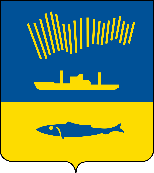 АДМИНИСТРАЦИЯ ГОРОДА МУРМАНСКАР А С П О Р Я Ж Е Н И Е 16.04.2020                                                                                                         № 27-рРуководствуясь Указом Президента Российской Федерации от 07.05.2018 № 204 «О национальных целях и стратегических задачах развития Российской Федерации на период до 2024 года», постановлением администрации города Мурманска от 30.09.2019 № 3243 «Об утверждении Положения об организации проектной деятельности в администрации города Мурманска», на основании протокола заседания проектного комитета города Мурманска от 04.02.2020 
№ 1-20, в целях совершенствования применения механизмов проектного управления в администрации города Мурманска:1. Утвердить перечень должностных лиц администрации города Мурманска, ответственных за реализацию региональных проектов на территории муниципального образования город Мурманск, согласно приложению к настоящему распоряжению. 2. Отделу информационно-технического обеспечения и защиты информации администрации города Мурманска (Кузьмин А.Н.) разместить настоящее распоряжение с приложением на официальном сайте администрации города Мурманска в сети Интернет. 3. Контроль за выполнением настоящего распоряжения оставляю 
за собой.Глава администрации города Мурманска                                                                                 Е.В. Никора Перечень должностных лиц администрации города Мурманска, ответственных за реализацию региональных проектов на территории муниципального образования город Мурманск_____________________________________Приложение к распоряжению администрации города Мурманска            от 16.04.2020 № 27-р                                                                 №Наименование регионального проектаЗаказчик проекта – главный распорядитель бюджетных средствРуководитель проектаЗаинтересованные стороныКуратор проекта – заместитель главы администрации города Мурманска1234561Региональный проект «Культурная среда»Комитет по культуре администрации города Мурманска, комитет по строительству администрации города МурманскаНаймушина Е.Э.,Двинина М.Н.Левченко Л.М.,Изотов А.В.2Региональный проект «Цифровая культура»Комитет по культуре администрации города МурманскаНаймушина Е.Э.Левченко Л.М.3Региональный проект «Современная школа»Комитет по строительству администрации города МурманскаДвинина М.Н.Комитет по образованию администрации города МурманскаИзотов А.В.,Левченко Л.М.4Региональный проект «Жилье»Комитет градостроительства и территориального развития администрации города МурманскаЛупанский С.Г.Изотов А.В.5Региональный проект «Формирование комфортной городскойКомитет по развитию городского хозяйства администрации городаТабунщик М.А.,Наймушина Е.Э.Кольцов Э.С.123456среды»Мурманска, комитет по культуре администрации города Мурманска6Региональный проект «Обеспечение устойчивого сокращения непригодного для проживания жилищного фонда»Комитет имущественных отношений города МурманскаСтародуб А.А.Синякаев Р.Р.7Региональный проект «Чистая страна»Комитет по развитию городского хозяйства администрации города МурманскаЗотов И.Н.Кольцов Э.С.8Региональный проект «Содействие занятости женщин - создание условий дошкольного образования для детей в возрасте до трех лет»Комитет по строительству администрации города МурманскаДвинина М.Н.Комитет по образованию администрации города Мурманска Изотов А.В.,Левченко Л.М.9Региональный проект «Спорт - норма жизни»Комитет по строительству администрации города МурманскаДвинина М.Н.,Бережный К.Н.Комитет по физической культуре и спорту администрации города МурманскаИзотов А.В.,Левченко Л.М.10Региональный проект «Дорожная сеть»Комитет по развитию городского хозяйства администрации города МурманскаТабунщик М.А.Кольцов Э.С.